		Urząd Morski w Gdyni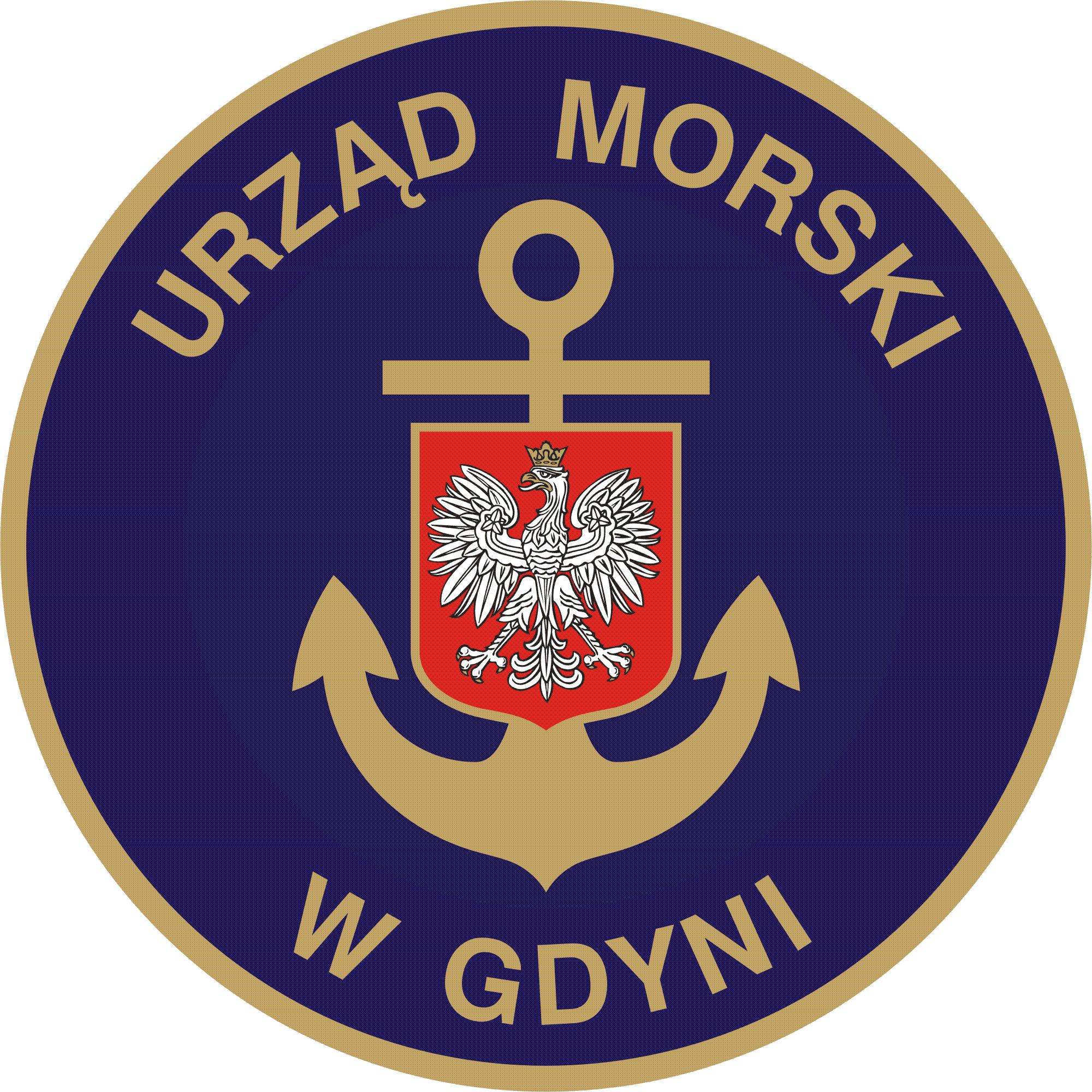 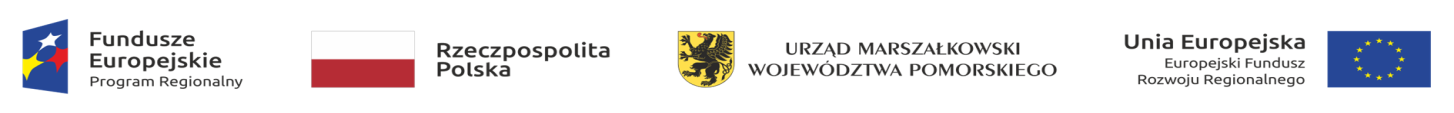 Gdynia, dnia 16. 06.2021 r.Nr post: ZP.371.52.2020.ASz                                                                                   INFORMACJA O POWTÓRZONYM WYBORZE NAJKORZYSTNIEJSZEJ OFERTYDotyczy: Postępowania o udzielenie zamówienia publicznego w trybie przetargu nieograniczonego na roboty budowlane w ramach projektu pn.: Krynica Morska – rozbudowa pirsu pasażerskiego w morskim porcie rybackim.Na podstawie art. 92 ust. 1 w zw. z art. 24aa ust. 2 ustawy z dnia 29 stycznia 2004r. Prawo zamówień publicznych (Dz.   U. z 2019 r., poz. 1843 ze zm.), zwanej dalej „ustawą Pzp”, uprzejmie informuję, że w przedmiotowym postępowaniu dokonano ponownego wyboru najkorzystniejszej oferty:                                                   NDI S.A.
ul. Powstańców Warszawy 19, 81-718 SopotUzasadnienie:W postępowaniu prowadzonym w trybie przetargu nieograniczonego, zgodnie z art. 91 ust. 1 ustawy Pzp, Zamawiający wybiera ofertę najkorzystniejszą na podstawie kryteriów oceny ofert określonych w Specyfikacji Istotnych Warunków Zamówienia. W przedmiotowym postępowaniu, oferty były oceniane w oparciu o następujące kryteria: Cena ofertowa – 60%, Doświadczenie Projektanta – 15%, Doświadczenie Kierownika Budowy– 15%, Okres gwarancji jakości – 10%. Łączną, najwyższą liczbę punktów w ramach przyjętych kryteriów uzyskała oferta  STRABAG Sp. z o.o. 05-800 Pruszków ul. Parzniewska 10.  W dniu 30.04.2021 r. Zamawiający opublikował informację o wyborze najkorzystniejszej oferty.  Z uwagi na uchylanie się od podpisania umowy przez Wykonawcę STRABAG Sp. z o. o., Zamawiający, na podstawie art. 24aa ust. 2 ustawy Pzp, zbadał, czy nie podlega wykluczeniu oraz czy spełnia warunki udziału w postępowaniu Wykonawca, który złożył ofertę najwyżej ocenioną spośród pozostałych ofert.  Wykonawca NDI S.A.  nie podlega wykluczeniu oraz spełnia warunki udziału w przedmiotowym postępowaniu o udzielenie zamówienia publicznego.Jednocześnie, zgodnie z art. 92 ust. 2 informuję, że: W niniejszym postepowaniu nie ustanowiono dynamicznego systemu zakupów.Niniejsze postępowanie nie podlega unieważnieniu.                       Dyrektor      Urzędu Morskiego w Gdyni/-/ kpt. ż.w. Wiesław PiotrzkowskiOtrzymują:1) strona internetowa Zamawiającego – www.umgdy.gov.pl2) a/a.Firmaoraz adreswykonawcyIlość punktóww kryterium„CenaOfertowa”Ilość punktóww kryterium „DoświadczenieProjektanta”Ilość punktóww kryterium „DoświadczenieKierownika Budowy”Ilość punktóww kryterium „Okres gwarancji jakości”Łączna   PunktacjaNDI S.A.81-718 Sopot
ul. PowstańcówWarszawy 1959,35 pkt15 pkt15 pkt10 pkt99,35 pktSTRABAG Sp. z o.o.05-800 Pruszkówul. Parzniewska 1060,00 pkt15 pkt15 pkt10 pkt100 pktAARSELFF Sp. z o.o.02-681 WarszawaAl. Wyścigowa 656,68 pkt15 pkt15 pkt10 pkt96,68 pktWMW Marek Pestilenz 
i Wojciech Pestilenz Sp. j.84-110 KrokowaParszczyce dz. Nr 9/2156,13 pkt15 pkt15 pkt10 pkt96,13 pkt